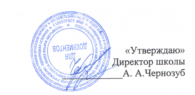 МБОУ «Однолуцкая ООШ имениГероя Советского Союза И. И. Аверьянова»Меню на 05.02.2021 г. для обучающихся 1-4 классов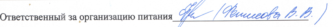 Наименование приёма пищи Наименование блюдаМасса порции(обязательно)Калорийность порции(обязательно)ЦенаЗавтракКаша гречневая молочная20212,28,54Чай с сахаром2001541,37Хлеб пшеничный с маслом20/51234,73Яйцо 40 (шт)637,2Обед Зеленый горошек0,05254,08Суп картофельный с макаронными изделиями250111,251,08Картофельное пюре2001845,6Котлета куриная 80228,810,07Компот из с/ф 200932,05Хлеб ржаной 50871,93Хлеб пшеничный40464,00ИТОГО:50,65